         03 января 2018 года на базе СОК «Юность» МКУ ДО «Богучарская ДЮСШ» в новогодние  каникулы состоялись веселые старты среди отделений бокса, греко-римской борьбы и футбола (1-3 классы).         Ребят приветствовали сказочные герои Дед мороз, снегурочка и баба яга которые придумывали коварные спортивные испытания для юных спортсменов. Праздник закончился чаепитием со сладостями и конфетами от Деда мороза.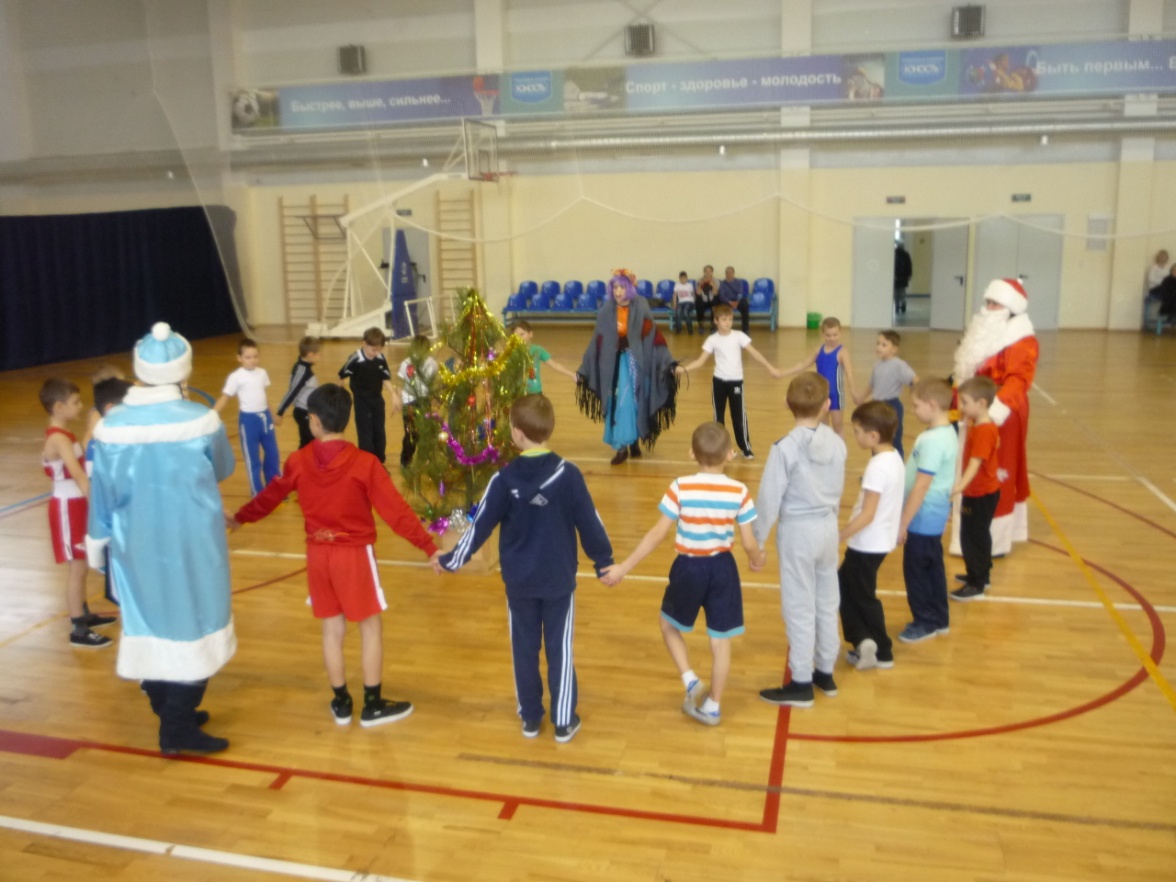 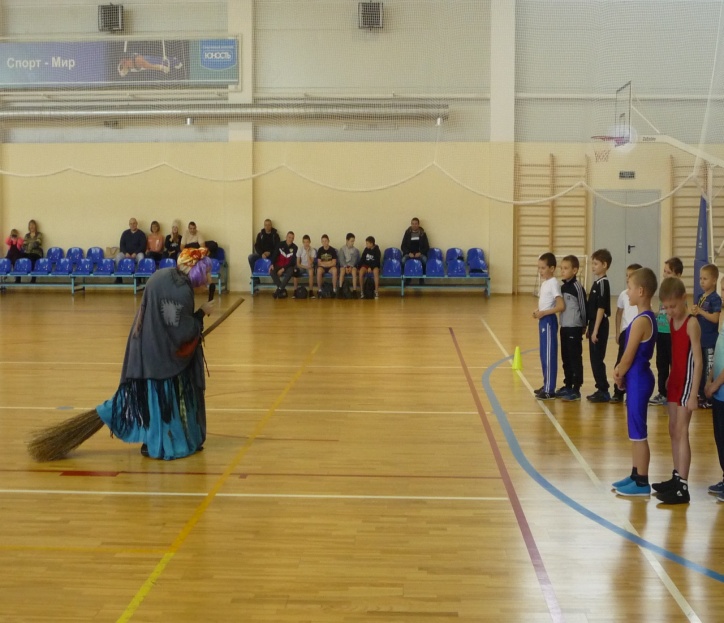 